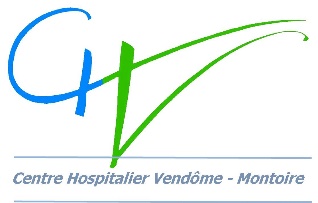 Le Centre Hospitalier de Vendôme-MontoirerecrutePour l’EHPAD de Montoire1 poste de nuit à temps complet et 1 poste de nuit à temps partiel 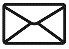 